Nom et Prénom : 	Adresse : 	Téléphone : …………………………………………………. Mail : 	Situation professionnelle :……………………………………..Id Pôle Emploi (le cas échéant) :	EMPLOYEUR OU AUTRE STRUCTURE PORTEUSENom de la structure :	Adresse : 	Nom, prénom et fonction du signataire de la convention de formation (le cas échéant) : ………………………………………………………………………………………………………………………………………….………………...Téléphone : …………………………………………………. Mail : 	Quel est votre mode prévisionnel de financement :  Plan de formation entreprise :  financement direct ou  financement OPCO Via Pôle Emploi Personnel Autre (à préciser) : …………………………………………………………………………………………………………….Merci de présenter en quelques lignes votre projet :Année d’ouverture (réelle ou prévue) : ………………………………Attente(s) et intérêt par rapport à la formation :Pourquoi souhaitez-vous participer à cette formation ?Qu’en attendez-vous ?Vous souhaitez intégrer la formation « Les bases pour ouvrir une librairie » ; merci d’indiquer quelles sont vos compétences actuelles afin de dresser un premier état des lieux. Nous vous demandons de répondre en toute honnêteté aux items suivants :AUTO-EVALUATION AVANT ENTREE EN FORMATIONMerci pour vos réponses.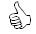 Je maîtrise complètement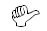 Je ne maîtrise pas complètementJe ne maîtrise pas du toutAujourd’hui, je suis capable de :de comprendre le contexte économique du marché du livrede vous repérer dans le milieu du livrede connaitre les enjeux commerciaux d'une librairie sur un territoirede comprendre les particularités de la librairied’identifier les moyens de paiementde connaître les aides financières spécifiques au secteur du livre, au secteur culturel et au niveau locald’organiser la gestion du stockde définir une stratégie de communicationd’organiser l’aménagement et la vente d’une librairieTOTAL :